Dans chaque phrase, entoure le verbe et souligne le sujet.Julie se lave les mains.M. Lemoine discute avec son patron.Demain, elle plantera un arbre.Thomas et Marie n’aiment pas les petits pois.
Il gare le bus devant l’école.Hier, un bel oiseau bleu chantait devant ma fenêtre.Depuis ce jour, on n’a jamais découvert la vérité.Le pompier a sauvé une vie.Au marché, le vendeur de légumes pèse des carottes.Ma petite sœur compte jusqu’à 100.Sous chaque mot, colorie le cercle selon le code suivant : vert pour les noms, jaune pour les déterminants, orange pour les verbes et violet pour les adjectifs.  CompétencesScoreIdentifier le sujet et le verbe (groupe nominal ou pronom)/5Distinguer les différentes classes de mots (nom, verbe, déterminant, adjectif)/5La petite souris grise avale une graine. Mon père plante des fleurs roses.Les fourmis rouges sont venimeuses. Mon cousin a invité ses copains.Les pompiers courageux affrontent un incendie violent.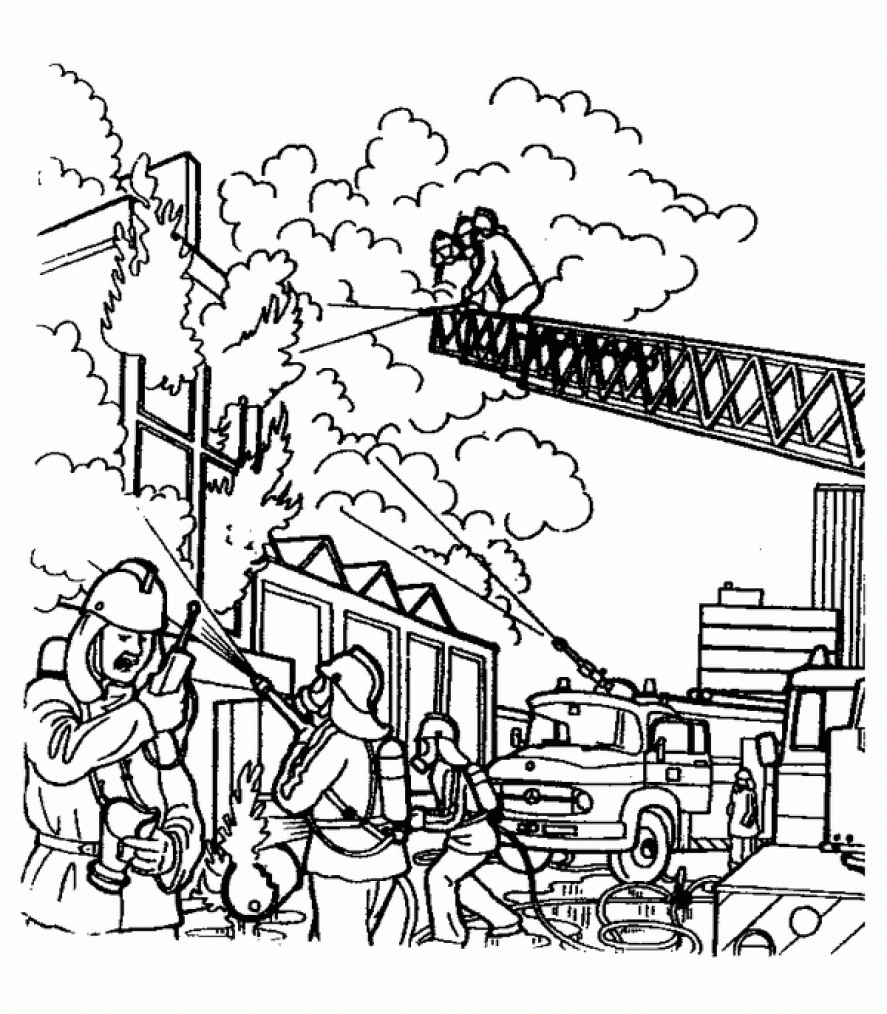 